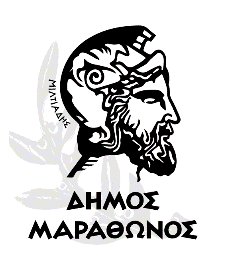                                                       Οικονομική προσφορά για την :«Προμήθεια καθαριστικών, απολυμαντικών υγρών κλπ. μέσων για την αποφυγή της διάδοσης του Covid-19»Υποβάλλουμε την οικονομική προσφορά μας για την «Προμήθεια καθαριστικών, απολυμαντικών υγρών κλπ. μέσων για την αποφυγή της διάδοσης του Covid-19» που έχει προκηρύξει ο δήμος σας.Η προσφορά μας ισχύει και δεσμεύει την εταιρεία μας μέχρι την ………/……/2021Η οικονομική προσφορά μας εμφανίζεται στον παρακάτω πίνακα.…………………………………………………………………………………………………………………………………………………………………..(ποσό ολογράφως)Μαραθώνας ….. / ….. / 2020Ο Προσφέρων                                                [Σφραγίδα Επιχείρησης, Υπογραφή Νόμιμου Εκπροσώπου]ΕΛΛΗΝΙΚΗ ΔΗΜΟΚΡΑΤΙΑΠΕΡΙΦΕΡΕΙΑ ΑΤΤΙΚΗΣΝΟΜΟΣ ΑΤΤΙΚΗΣΔΗΜΟΣ ΜΑΡΑΘΩΝΟΣ                         Προς τον Δήμο ΜαραθώνοςΔΙΕΥΘΥΝΣΗ ΚΑΘΑΡΙΟΤΗΤΑΣ, ΑΝΑΚΥΚΛΩΣΗΣ, ΠΕΡΙΒΑΛΛΟΝΤΟΣ, ΠΡΑΣΙΝΟΥ & ΣΥΝΤΗΡΗΣΗΣ ΥΠΟΔΟΜΩΝ                        Ημερομηνία : ….../…../2020..Α/ΑΕΙΔΟΣΠΟΣΟΤΗΤΑΤΙΜΗ ΜΟΝΑΔΟΣΔΑΠΑΝΗ1Χλωρίνη παχύρευστη για απολύμανση επιφανειών, σε συσκευασία 4000ml.802Αντισηπτικό – Απολυμαντικό GEL χεριών σε συσκευασία 4000ml, με περιεκτικότητα σε αιθυλική αλκοόλη 70% και άνω.1003Αντισηπτικό – Απολυμαντικό GEL  χεριών σε συσκευασία με αντλία  περιεκτικότητας σε αιθυλική αλκοόλη 70% και άνω, επιτραπέζια συσκευασία των 500ml.4004Γάντια Latex μιας χρήσεως μεγεθών L και XL κουτιά των 100 τεμαχίων305Στολές προστασίας ολόσωμες μιας χρήσης 1006Στολές προστασίας ολόσωμες πολλαπλών χρήσεων – κλειστές20ΣΥΝΟΛΟΣΥΝΟΛΟΣΥΝΟΛΟΦΠΑ 6%ΦΠΑ 6%ΦΠΑ 6%ΓΕΝΙΚΟ ΣΥΝΟΛΟΓΕΝΙΚΟ ΣΥΝΟΛΟΓΕΝΙΚΟ ΣΥΝΟΛΟ